Vocabulary: Earthquake-Proof Homes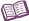 Vocabulary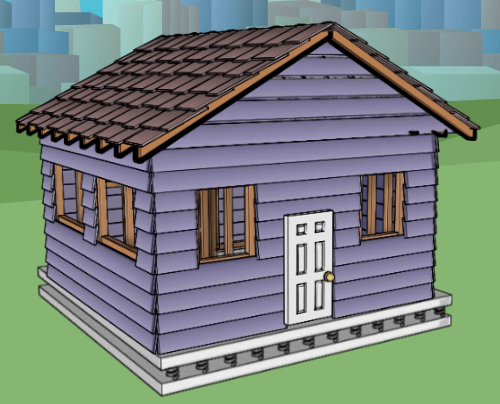 Base isolation – a type of foundation designed to keep a building from shaking in an earthquake. A base isolation foundation has three parts.The bottom layer shakes with the ground.The top layer and building do not shake.The two layers are connected by rubber pads, springs, or sliders that allow the top and bottom layers to move separately.Bedrock – solid rock underneath soil. Earthquake – a sudden shaking of the ground.Large earthquakes can damage buildings, roads, and bridges. Fault – a crack between two sections of bedrock. Earthquakes happen when the bedrock on either side of a fault moves.Foundation – the base of a building.Foundation clips – metal brackets that attach the house to the foundation.Frame – the “skeleton” that supports a house.Landfill – a wetland that people fill with soil to make dry land.Many parts of San Francisco are built on landfill.Liquify – act like a liquid.During an earthquake, landfill areas may liquify. Houses in these areas may fall down or sink into the ground.Natural disaster – a natural event that causes major destruction or death. Examples of natural disasters include earthquakes, floods, hurricanes, and fires.Natural disasters are not caused by people.Reinforced door – a door that is made stronger by using materials like steel.Shatterproof glass – glass that is made more flexible by adding layers of plastic.Wetland – an area where shallow water covers the ground, such as a swamp or marsh. 